Reunification Sites Reunification Sites (Insert School)—Alternatives(Insert Address)Supervised students will walk or be transported to the alternative site. Supervised students will walk or be transported to the alternative site. (Insert School) - Alternatives(Insert Address)1. (Insert location)2. (Insert location)3. (Insert location)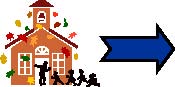 (Insert School) – Alternatives(Insert Address) (Insert School) – Alternatives(Insert Address)(Insert School) – Alternatives(Insert Address) (Insert School)—Alternatives(Insert Address)1. (Insert location)2. (Insert location)3. (Insert location)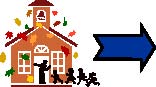 1. (Insert location)2. (Insert location)3. (Insert location)1. (Insert location)2. (Insert location). 3. (Insert location)A Parent’s/Guardian’s Guide To (Insert School) – Alternatives(Insert Address)1. (Insert location)2. (Insert location)3. (Insert location)1. (Insert location)2. (Insert location)3. (Insert location)1. (Insert location)2. (Insert location)3. (Insert location)3. Shawsheen School* *Will be transported by bus to the alternative site. (Insert School) – Alternatives(Insert Address)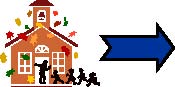 Emergency Reunification In The Wilmington Public Schools Please Save This Brochure Emergency Protocol In most cases, the Evacuation of a school building is a temporary matter. Evacuations most often occur due to a fire drill or a malfunctioning alarm. In these cases, all students and building personnel exit their building and congregate in designated areas until the fire department authorizes re-entry. In the event of an emergency or disaster occurring in our area that requires to leave the building permanently, the (Insert School System), in conjunction with the (Insert City/Town Name)Police and Fire Departments, has developed a plan to reunite students with their families. If an emergency or disaster situation occurs while school is in session, please help us care for all students: 1.  Please Remain Calm 2.  DO NOT call the school (it is important to keep home and school lines open). Connect-Ed (Emergency Phone Contact System) will provide information to all parents/guardians 3.  Tune in to local news stations      Local Cable – (Insert Local Station)        Comcast – (Insert Channels)         Verizon – (Insert Channels)TransportationIf you are instructed to pick up your child: 1.  Please bring I.D. 2. Check-in with school officials 3.  A staff member will unite you with your child 4.  Please make sure you sign your child out as dismissed 5. Promptly leave the Reunification site’s grounds Please Save This Brochure1.   Always update emergency card information 2.  Make sure that Student Information System contact information is up-to-date 3.  Tune in to local new channels and local cable TV  Comcast—(Insert Channels) Verizon—(Insert Channels 5.  Share this plan with the two individuals listed on your childs’ emergency card Phone #__________________ Name____________________ Phone #__________________ 4.  Please discuss this information with your childA Parent’s/Guardian’s To-Do List Students will walk or be transported to the Reunification site unless the incident occurs at dismissal time. If the incident occurs at dismissal time, the students will be transported/ dismissed home as if it were a normal school day.  You will receive information and instructions via an automated telephone message. If normally required, transportation for students with handicapping conditions will be provided. The success of the plan depends on your cooperation. Please take a moment to familiarize yourself and your family with this emergency plan. Thank you for your continued support and involvement in the schools.~ How Can You Help? ~ Name____________________ 